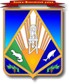 МУНИЦИПАЛЬНОЕ ОБРАЗОВАНИЕХАНТЫ-МАНСИЙСКИЙ РАЙОНХанты-Мансийский автономный округ – ЮграАДМИНИСТРАЦИЯ ХАНТЫ-МАНСИЙСКОГО РАЙОНАР А С П О Р Я Ж Е Н И Еот  02.07.2012                                    		                                                № 742-рг. Ханты-МансийскО  присоединении  кОтраслевому  соглашению	Руководствуясь  статьей 48  Трудового кодекса  Российской Федерации,  Уставом Ханты-Мансийского  района, учитывая  обращение  Ханты-Мансийской районной профсоюзной организации работников  народного образования и науки Российской Федерации от 28 марта 2012 года № 3, в целях повышения  социальной  защищенности  работников  сферы  образования  Ханты-Мансийского  района:Считать администрацию Ханты-Мансийского района присоединившейся к  Отраслевому  соглашению  между  Департаментом  образования  и молодежной  политики  Ханты-Мансийского автономного  округа – Югры и  Ханты-Мансийской  окружной  организацией профсоюза работников народного образования и науки Российской Федерации на 2012-2014  годы.Поручить заместителю главы администрации района по социальным вопросам Касьяновой Е.В. направить обращение в  Двухстороннюю  комиссию  автономного округа по регулированию социально-трудовых отношений  работников  бюджетных  отраслей  о  внесении  соответствующих  изменений  в Отраслевое  соглашение в  связи с присоединением администрации Ханты-Мансийского района к  Отраслевому  соглашению.Опубликовать  настоящее  распоряжение в газете «Наш район»                           и разместить на официальном веб-сайте органов местного самоуправления Ханты-Мансийского района в сети Интернет.Контроль за выполнением  распоряжения  возложить  на   заместителя главы администрации района по социальным вопросам Касьянову  Е.В.И.о. главы администрации Ханты-Мансийского района					                        В.С.Седунов